ПРАВИТЕЛЬСТВО РОССИЙСКОЙ ФЕДЕРАЦИИПОСТАНОВЛЕНИЕот 5 сентября 2011 г. N 731ОБ УТВЕРЖДЕНИИ ПЕРЕЧНЯОРГАНИЗАЦИЙ, ИМЕЮЩИХ ПРАВО ПРОВОДИТЬ ПОДГОТОВКУ ЛИЦВ ЦЕЛЯХ ИЗУЧЕНИЯ ПРАВИЛ БЕЗОПАСНОГО ОБРАЩЕНИЯ С ОРУЖИЕМИ ПРИОБРЕТЕНИЯ НАВЫКОВ БЕЗОПАСНОГО ОБРАЩЕНИЯ С ОРУЖИЕМ,А ТАКЖЕ ПРОВЕРКУ ЗНАНИЯ УКАЗАННЫХ ПРАВИЛ И НАЛИЧИЯСООТВЕТСТВУЮЩИХ НАВЫКОВСписок изменяющих документов(в ред. Постановления Правительства РФ от 06.03.2015 N 201)Правительство Российской Федерации постановляет:Утвердить прилагаемый перечень организаций, имеющих право проводить подготовку лиц в целях изучения правил безопасного обращения с оружием и приобретения навыков безопасного обращения с оружием, а также проверку знания указанных правил и наличия соответствующих навыков.Председатель ПравительстваРоссийской ФедерацииВ.ПУТИНУтвержденПостановлением ПравительстваРоссийской Федерацииот 5 сентября 2011 г. N 731ПЕРЕЧЕНЬОРГАНИЗАЦИЙ, ИМЕЮЩИХ ПРАВО ПРОВОДИТЬ ПОДГОТОВКУ ЛИЦВ ЦЕЛЯХ ИЗУЧЕНИЯ ПРАВИЛ БЕЗОПАСНОГО ОБРАЩЕНИЯ С ОРУЖИЕМИ ПРИОБРЕТЕНИЯ НАВЫКОВ БЕЗОПАСНОГО ОБРАЩЕНИЯ С ОРУЖИЕМ,А ТАКЖЕ ПРОВЕРКУ ЗНАНИЯ УКАЗАННЫХ ПРАВИЛ И НАЛИЧИЯСООТВЕТСТВУЮЩИХ НАВЫКОВСписок изменяющих документов(в ред. Постановления Правительства РФ от 06.03.2015 N 201)1. Профессиональные образовательные организации, образовательные организации высшего образования, реализующие образовательные программы в области физической культуры и спорта, в рамках которых предусмотрено изучение дисциплин с использованием огнестрельного оружия, и имеющие лицензию на осуществление образовательной деятельности по программам подготовки лиц в целях изучения правил безопасного обращения с оружием и приобретения навыков безопасного обращения с оружием.(в ред. Постановления Правительства РФ от 06.03.2015 N 201)2. Физкультурно-спортивные организации, в том числе спортивно-технические общества, спортивные клубы, общероссийские и аккредитованные региональные спортивные федерации, общественно-государственные организации, образовательные организации, реализующие дополнительные общеобразовательные программы в области физической культуры и спорта, имеющие лицензию на осуществление образовательной деятельности по программам подготовки лиц в целях изучения правил безопасного обращения с оружием и приобретения навыков безопасного обращения с оружием.(в ред. Постановления Правительства РФ от 06.03.2015 N 201)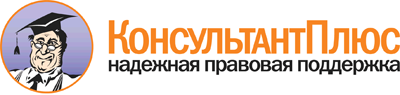  Постановление Правительства РФ от 05.09.2011 N 731
(ред. от 06.03.2015)
"Об утверждении перечня организаций, имеющих право проводить подготовку лиц в целях изучения правил безопасного обращения с оружием и приобретения навыков безопасного обращения с оружием, а также проверку знания указанных правил и наличия соответствующих навыков" Документ предоставлен КонсультантПлюс

www.consultant.ru 

Дата сохранения: 01.03.2018 
 